TRIBUNAL SUPERIOR DEL DISTRITO JUDICIAL DE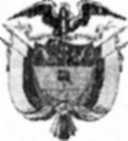 BOGOTASALA CIVILLA SECRETARÍA DE LA SALA CIVIL DEL TRIBUNAL SUPERIOR DEL DISTRITO JUDICIAL DE BOGOTÁ D.C.AVISA.'! :[ lll) lf«; 3 -lí:    .ul MUI :¡iRa:mr3 Jud tí; 1Que mediante providencia calendada DIECISEIS (16) de NOVIEMBRE de DOS MIL DIECISIETE (2017), la H. Magistrada ELUIN GUILLERMO ABREO TRIVIÑO, CONCEDIO LA IMPUGNACION a la acción de tutela instaurada por OSCAR LEONARDO ROMERO BAREÑO contra de la PROCURADURIA GENERAL DE LA NACION, con número de radicación 11001220300020170275600. Por lo tanto se pone en conocimiento A LOS PARTICIPANTES DE LA CONVOCATORIA No 010-2015.Sala civilSe fija el presente aviso en la cartelera física de la Sala Civil del Tribunal Superior del Distrito Judicial de Bogotá D.C, por el'término de un (1) día.AVRA• ■:.. u r-Antá ü'iC.j per Crètti in:; c a: i (] a;::: T:TE (20; AT IO GEMARC IM3 2117 A ¿iVQMIl T.il""' ìum CU li ;v;:!T:íi:;M:3]?iT;r: C/!"::?; h    ;&oi ¡SE FIJA EL VEINTE (20) DE NOVIEMBRE DE 2017 A LAS 08:00 A.M. VENCE: EL VEINTE (20) DE NOVIEMBRE D^20\7 A LAñ 5:00 P.M.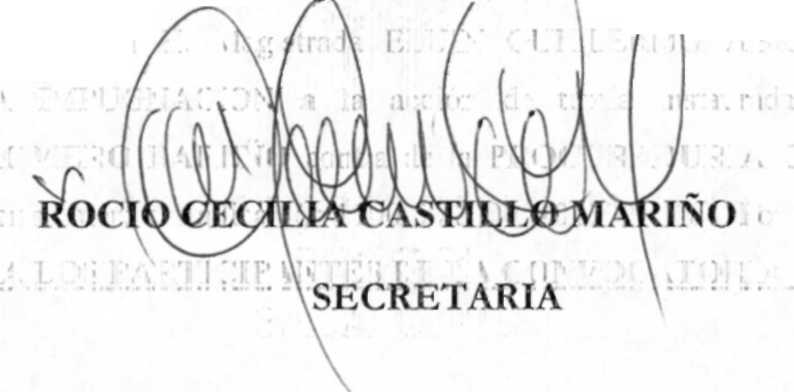 